Сумська міська радаVІІI СКЛИКАННЯ       СЕСІЯРІШЕННЯвід                       2024 року  №          -МРм. СумиРозглянувши звернення громадянки, надані документи, відповідно до статті 12, 79-1, 122 Земельного кодексу України, статей 25, 28, 29, 56 Закону України «Про землеустрій», абзацу другого частини четвертої статті 15 Закону України «Про доступ до публічної інформації», враховуючи наказ Східного міжрегіонального управління Міністерства юстиції України від 23.02.2024        № 141/8 «Про відмову в задоволенні скарги Сумської міської ради» та рекомендації постійної комісії з питань архітектури, містобудування, регулювання земельних відносин, природокористування та екології Сумської міської ради (протокол від 10 жовтня 2023 року № 71), керуючись пунктом 34 частини першої статті 26 Закону України «Про місцеве самоврядування в Україні», Сумська міська рада  ВИРІШИЛА:Надати Мілютіній Наталії Олександрівні () дозвіл на розроблення технічної документації із землеустрою щодо поділу земельної ділянки за адресою: м. Суми, вул. Харківська, 7, площею 0,9202 га, кадастровий номер 5910136300:01:008:0052, категорія та цільове призначення земельної ділянки: землі житлової та громадської забудови; для будівництва і обслуговування багатоквартирного житлового будинку з об’єктами торгово-розважальної та ринкової інфраструктури  (код виду цільового призначення – 02.10), на якій знаходиться об’єкт нерухомого майна, що перебуває у власності заявниці на підставі запису про право власності/довірчої власності в Державному реєстрі речових прав на нерухоме майно, номер: 29381749 від 11.12.2018 р., реєстраційний номер об’єкта нерухомого майна: 1718109659101 на дві земельні ділянки площами: 0,0303 га та 0,8899 га.Секретар Сумської міської ради                                                     Артем КОБЗАРВиконавець: Клименко ЮрійІніціатор розгляду питання – постійна комісія з питань архітектури, містобудування, регулювання земельних відносин, природокористування та екології Сумської міської радиПроєкт рішення підготовлено Департаментом забезпечення ресурсних платежів Сумської міської радиДоповідач – Клименко Юрій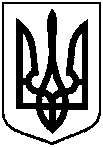 Проєктоприлюднено«__»_______________2024 р.Про надання Мілютіній Наталії Олександрівні дозволу на поділ земельної ділянки за адресою:              м. Суми, вул. Харківська, 7, площею 0,9202 га